RESUMEPOOJA PERSONAL PROFILEDATE OF BIRTH	:	14th July, 1986AGE			:	29 YearsMARITAL STATUS	:	Married		NATIONALITY		:	IndianLANGUAGES KNOWN	:	English, Hindi, Gujarati AND SINDHIHOBBIES		:	Badminton, Cooking and Listening Music	ACADEMIC QUALIFICATION		GRADUATED IN BACHELOR OF ENGINEERING IN INFORMATION TECHNOLOGY (IT) WITH FIRST CLASS (62.83 %) FROM SHRI S’AD VIDYA MANDAL INSTITUTE OF TECHNOLOGY, BHARUCH IN 2009 BATCH FROM VEER NARMAD SOUTH GUJARAT UNIVERSITY (V.N.S.G.U.), SURAT.	ACADEMIC PROFILECAREER OBJECTIVE	 I AM WILLING TO WORK IN A RENOWNED COMPANY WHERE MY PROFICIENCY IS ACKNOWLEDGED, WHERE I CAN PROVE MYSELF AS DEFINITE ASSET TO THE COMPANY & WHERE MY KNOWLEDGE & APTITUDE IS UPDATED.TOTAL EXPERIENCERECENTLY, I HAVE WORKED AS SENIOR COMPUTER & MATHS TEACHER IN SWAMI VIVEKANAND ENGLISH MEDIUM SCHOOL FROM JUNE 2013 TO DECEMBER 2013.I HAVE ALSO WORKED WITH PARUL INSTITUTE OF ENGINEERING & TECHNOLOGY, VADODARA AS LECTURER IN COMPUTER SCIENCE & ENGINEERING (CSE) DEPARTMENT FROM 15TH JUNE, 2011 TO 5TH MAY, 2012 & TAUGHT SUBJECTS LIKE COMPUTER NETWORKS & INFORMATION SECURITY.FORMERLY I HAVE WORKED AS SENIOR COMPUTER TEACHER IN BHARTIYA VIDHYA BHAVAN’S NARMADA VIDHYALAY (G.N.F.C. SCHOOL), BHARUCH ON AD-HOC BASIS IN HIGHER-SECONDARY SECTION FROM 22ND JUNE, 2010 TO 30TH APRIL, 2011 & TAUGHT SUBJECTS LIKE HTML, JAVASCRIPT, UBUNTU OPERATING SYSTEM, LINUX SHELL SCRIPTS & MACROMEDIA FLASH.SKILL SET KNOWNOPERATING SYSTEM 		: 	Microsoft Windows XP/Vista/7, Red Hat Linux/UbuntuPROGRAMMING LANGUAGES:	C, C++, Java, VB. Net, Visual C++, ASP. Net with C#SCRIPTING LANGUAGES	:	HTML, Javascript, Linux/Ubuntu Shell ScriptsSTRENGTHI AM SINCERE, HARDWORKING AS WELL AS PUNCTUAL. I POSSESS GOOD LEADERSHIP QUALITIES. I AM GOOD IN MANAGERIAL SKILLS & TEAM WORK TOO. I ALWAYS LOVE TO BE A PART OF COMPETITION. I LIKE FACING DEADLINES. I STRONGLY BELIEVE THAT FIRM DETERMINATION, DEDICATION & POSITIVE ATTITUDE ACTUALLY LEADS TO SUCCESS IN LIFE.ACHIEVEMENTSI HAVE BEEN AWARDED WITH AN ‘A+’ GRADE CERTIFICATE IN ‘C PROGRAMMING’ AT C-DAC, GIST PACE ONLINE EXAM FROM PUNE HELD IN BHARUCH, GUJARAT.Job Seeker First Name / CV No: 1715364Click to send CV No & get contact details of candidate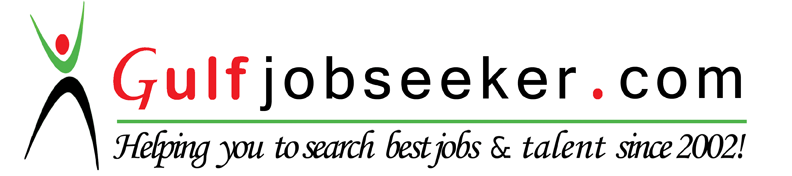 EXAMINATION PASSEDSPECIALIZATIONYEAR OF PASSINGCLASS & % OBTAINEDEXAMINING BODY/UNIVERSITYNAME OF SCHOOL/COLLEGEB.E.INFORMATION TECHNOLOGY2009FIRST – 62.83 %VEER NARMAD SOUTH GUJARAT UNIVERSITY, SURATSHRI S’AD VIDYA MANDAL INSTITUTE OF TECHNOLOGY, BHARUCHH.S.C.SCIENCE2004SECOND – 58.31 %GUJARAT SEC. & H.SEC EDUCATION BOARD, GANDHINAGARSWAMI VIVEKANAND ENGLISH MEDIUM SCHOOL, ANKLESHWARS.S.C.GENERAL2002DISTINCTION – 81.43 %GUJARAT SEC. EDUCATION BOARD, GANDHINAGARSWAMI VIVEKANAND ENGLISH MEDIUM SCHOOL, ANKLESHWAR